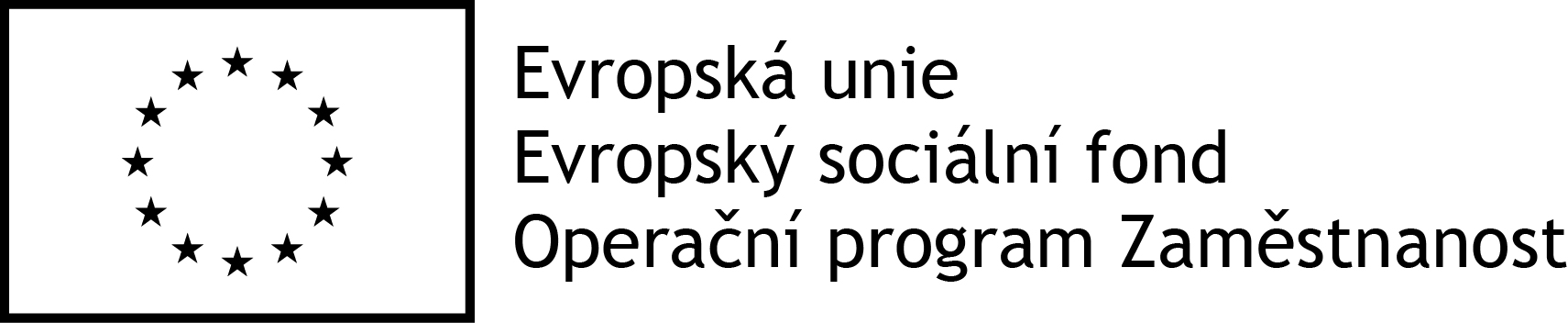 Název projektu: 	Komunitní plánování sociálních služeb na OtrokovickuRegistrační číslo: 	CZ.03.2.63/0.0/0.0/16_063/0006592Název aktivity: 		Setkání pracovní skupiny Zdravotně postiženíTermín konání:	17.1.2018 v 08,30 h, Otrokovice, budova č. 2, zasedací místnost č. 225.1) Stručné představení programu setkání Setkání je plánováno v následujících krocích: a) Diskuse o aktuálních tématech, b) Prezentace KPSS na Otrokovicku, b) Diskuse rozvojových záměrů, c) Prioritní projekty, d) Další témata diskuse.2) Diskuse o aktuálních tématechDagmar Kopečková – Středisko rané péče Educo Zlín z.s. – díky dvěma projektům, které končily v prosinci 2017, měli možnost navázat mezinárodní spolupráci. V současné době se jim rýsuje další aktivita v Portugalsku a čeká je konference na Ukrajině. Využili možnosti uskutečnit mezinárodní setkáni s odborníky. Také mohli, nahlídnou do toho, jak funguje multidisciplinární tým v zahraničí a díky tomu to můžou teď aplikovat i u nás. Plánují rozšířit svoji činnost do 8-10 rodin.Zdenka Juráňová – je matkou chlapce, který využívá služeb Naděje. Spolu s DDM Sluníčko Otrokovice provozují jezdecký kroužek pro handicapované. Také mají v Tlumačově rodinný ranč, kde poskytují sužby jak pro veřejnost tak pro handicapované.M. Stýblová – Český červený kříž Zlín – teď hledají zdravotní sestřičku do terénu pro Otrokovice a okolí (je to flexibilní práce). Červený kříž organizuje ples, na který jsou všichni zváni. Michal Škrabánek – Centrum pro zdravotně postižené Zlínského kraje, o.p.s. – odborná poradna, tlumočení do znakového jazyka, služby fungují nadále beze změn.Barbora Kahánková - Andělé stromu života- vznikají jim nové pobočky terénní Hospicové péče ve Zlíně a v Přerově. Jejich služby jsou terénní. Služby doposud poskytují v Moravskoslezském kraji a Olomouckém kraji, celkem již 3 roky. Jejich terénní odlehčovací služby jsou primárně určené pro hospicové klienty. Odborné soc. poradenství je i pro širokou veřejnost. Služby jsou plánovány v 37 obcí v rámci Zlínského kraje. Lze si objednat 24 hodin odlehčovací službu. Ambulantní forma bude na poliklinice ve Zlíně. Radka Jurečková – Centrum služeb a podpory - rádi by se přestěhovali na polikliniku Otrokovice a rozšířili služby a dobu poskytování služeb sociální rehabilitace pro osoby s duševním onemocněním Horizont.Monika Augustinová – sociálně terapeutická dílna Naděje Otrokovice – přestěhovali se na třídu Tomáše Bati a chtějí rozšířit aktivity dřevařské dílny.Jana Bartošková - Naděje - od ledna rozšířili kapacitu chráněného bydlení o další 4 lůžka. Jinak je v plánu pořád fungovat dál.Petr Mach – Tyfloservis, o.p.s. – poskytují celokrajské rehabilitační služby osobám s těžkým zrakovým postižením. Nově je podaný rozvojový záměr na kraji. Jinak jejich služba probíhá standardním způsobem už 27 let. Také jim přibývá množství lidí a celkově přibývá na složitosti práce, což je také způsobeno tím, že se technika vyvíjí rychle dopředu. Ivana Pallová – Město Otrokovice – město má 30 opatrovanců, před rokem to bylo cca 17.Horáková Květoslava – informovala skupinu o novém projektu. Pavlína Pluhařová - Úřad práce -  informovala skupinu o novinkách v oblasti dávek pro OZP.3) Prezentace KPSS na OtrokovickuJosef Zdražil představil členům pracovní skupiny projekt KPSS na Otrokovicku. Viz přiložená prezentace.4) Diskuse rozvojových záměrůByly prodiskutovány rozvojové záměry poskytovatelů sociálních služeb.5) Prioritní projektyV další části setkání byli členové skupiny vyzvání k tomu, aby poskytli návrhy pro vytvoření prospěšné služby, akce pro cílovou skupinu. Jednotlivé návrhy musí splňovat následující podmínky. 1) musí souviset s programem KPSS na Otrokovicku a 2) musí se vlézt do rozpočtu 5 000 Kč. Po krátké diskusi bylo dohodnuto, že bude podpořena akce Jeden den, kterou organizuje Naděje Otrokovice. Jana Bartošková záměr představí na dalším setkání pracovních skupin.6) Informace o dalších projektech města Otrokovice:Projekt sociální bydlení - přiděleno 16 bytů. Výsledkem projektu by mělo být pilotní ověření a sestavení metodiky. Požádat o byty může každý u sociálních pracovníků na městě v Otrokovicích. Je to na dobu určitou ale z pravidla lze prodloužit. Přednost mají lidé z Otrokovic. Projekt partnerství pro duševně nemocné na Otrokovicku – různé aktivity, které směřují k tomu, abychom vytvořili koncepce sítě služeb, se zaměřením na cílové skupiny s osobami s duševním onemocněním. Daří se navázat lidi z regionu, co mají zkušenost s duševním onbemocněním. Další setkání PS Zdravotně postižení proběhne dne 21.3.2018.PřílohaHarmonogram setkání Zapsal: Pavel VranaOtrokovice 17.1.2018